NÁRODNÁ RADA SLOVENSKEJ REPUBLIKYVII. volebné obdobieČíslo: CRD-1839/2017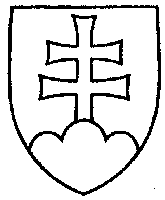 909UZNESENIENÁRODNEJ RADY SLOVENSKEJ REPUBLIKYz 19. októbra 2017k vládnemu návrhu zákona, ktorým sa mení a dopĺňa zákon č. 363/2011 Z. z. o rozsahu a podmienkach úhrady liekov, zdravotníckych pomôcok a dietetických potravín na základe verejného zdravotného poistenia a o zmene a doplnení niektorých zákonov v znení neskorších predpisov a ktorým sa menia a dopĺňajú niektoré zákony (tlač 706) – prvé čítanie	Národná rada Slovenskej republikyr o z h o d l a,  ž eprerokuje uvedený vládny návrh zákona v druhom čítaní;p r i d e ľ u j etento vládny návrh zákona na prerokovanieÚstavnoprávnemu výboru Národnej rady Slovenskej republiky  aVýboru  Národnej rady Slovenskej republiky pre zdravotníctvo; u r č u j eako gestorský Výbor Národnej rady Slovenskej republiky pre zdravotníctvo 
a lehotu na jeho prerokovanie v druhom čítaní vo výbore do 24. novembra 2017 a v gestorskom výbore do 27. novembra 2017.  Andrej  D a n k o   v. r.predseda  Národnej rady Slovenskej republikyOverovatelia:Róbert  P u c i   v. r.Anna  V e r e š o v á   v. r. 